Приложение № 1-Музыкальное занятие «В горнице моей», описание, анкета для родителей, рецензия на муззанятие.	Данное музыкальное занятие «В горнице моей» представляет творческий подход педагога, как попытку внедрить в работу с детьми старшего дошкольного возраста отечественные семейные традиции, для повышения качества дошкольного образования, развития и обучения дошкольников, обеспечения оптимальных условий для становления мировоззренческой позиции будущего семьянина, патриота своей Родины. Использование этого занятия поможет в работе педагогам дошкольных учреждений и тем, кто не равнодушен к сохранению отечественной культуры России, духовно-нравственному и патриотическому воспитанию ее будущих граждан.актуальность и полезность инноваций, их целесообразность (зачем осуществлена инновация) как музыкальный педагог через музыкальную деятельность формирую и воспитываю любовь к семье, городу, своей малой Родине, уважительное отношение к защитникам Отечества, культурному достоянию своего народа, приобщаю к родному слову. Музыка способствует воспитанию у детей нравственно-патриотических чувств, нравственных устоев и культуры поведения. Родная культура становится началом формирования личности гражданина и патриота ребенка.  Я знакомлю детей через музыку с родным краем: с историей и культурой, национальностью, географическим положением и природой, способствую   формированию у дошкольников черт характера патриота и гражданина своей Родины.новизна и оригинальность (в России, регионе или для местных условий) на основе исторических фактов, краеведения формирую уважительное отношение к старшему поколению, героическому прошлому нашего народа через организацию культурно-досуговой деятельности.практическая реализация  в свете новых требований ФГОС ДОУ в дошкольном образовательном учреждении использую новые, интерактивные формы взаимодействия педагогов и родителей воспитанников, позволяющие вовлечь их в процесс обучения, развития и познания. Одним из самых простых и одновременно самых действенных способов взаимодействия с родителями и социумом, лично для меня является размещение роликов проведенных праздников и досугов моих воспитанников в социальных сетях, а также в педагогических и родительских сообществах.  результаты и эффекты (что достигнуто и как это повлияло на жизнь учреждения) (что достигнуто и как это повлияло на жизнь учреждения)      в течение 2021 – 2023 гг. я, как музыкальный руководитель разработала, подготовила и провела цикл культурно-досуговых мероприятий (утренники, развлечения, интегрированные занятия, семейные досуги), в которые вошли народные и патриотические праздники. Мои сценарии успешно использованы на практике. Они содержат простой для запоминания стихотворный материал, интересные песни в народной и современной обработке, несложные в постановке танцы, игры, конкурсы, презентации. Разработана программа, диагностика, которая определяет уровень знаний детей и устанавливает личностный компонент.стабильность достигнутых результатов  реализовать поставленные задачи мне помогла система методических приёмов, разработанных совместно с педагогами дошкольного учреждения. Основой всех мероприятий стало триединство – ребёнок, педагог, родитель. Систематическая работа к концу дошкольного возраста позволила накопить необходимый для дошкольника запас знаний по истории, привить детям чувство любви и привязанности к природным и культурным ценностям родного края, страны. На этой основе мной воспитывается патриотизм у дошкольников.Анкета для родителей«НАРОДНЫЕ ПРАЗДНИКИ В ДЕТСКОМ САДУ И ДОМА»1.Считаете ли Вы необходимым приобщать Ваших детей к народной культуре и традициям? Почему?________________________________________________________________________________2.Существуют ли традиции в Вашей семье? Какие?________________________________________________________________________________3. Какие народные праздники Вы знаете?________________________________________________________________________________4. Какие народные праздники Вы отмечаете в Вашей семье?________________________________________________________________________________5. О каком празднике Вы узнали у своих предков?________________________________________________________________________________6. Как Вы знакомите с народными праздниками своего ребенка?________________________________________________________________________________7. Каковы особенности народных традиций Вашего города, края?________________________________________________________________________________8. Какие формы работы Вы хотите предложить совместно с ДОУ в рамках «Народные традиции», «Народные праздники», «Народные игры»?________________________________________________________________________________9. Примите ли Вы участие в организации и проведении народного праздника в детском саду?________________________________________________________________________________10. Что бы Вы хотели порекомендовать в целях улучшения совместной работы ДОУ и семьи по приобщению детей к народной культуре и традициям?________________________________________________________________________________Конспект музыкального занятия с детьми старшего дошкольного возраста«В горнице моей светло».            Возрастная направленность: подготовительная группа.Цель: создание атмосферы национального русского быта. Приобщение детей к русской народной культуре.Программные задачи.Развивающие: обеспечить развитие речевой культуры, умение слушать, определять оттенки чувств и настроения, выраженных в фольклоре, развивать художественно-образное мышление при восприятии разнохарактерных песен. Развивать у детей музыкальность, творческие способности, воображение, навык публичных выступлений.Обучающие: способствовать формированию умения, передавать эмоциональную окраску песен, игр выразительными средствами исполнения: грустную, лирическую – ласково, напевно, в умеренном темпе; веселую, задорную – легким звуком в оживленном темпе.Поддерживать стремление детей в поиске выразительных средств для создания образа персонажей, используя позу, жест, движения речевую интонацию.Воспитательные: приобщать детей к культуре родной страны, воспитывать уважение к культуре и традициям русского народа.Формировать уверенность в себе и своих возможностях, привлекая дошкольников к индивидуальному и коллективному исполнительству.Оборудование: фонограммы музыкальных произведений, магнитофон, музыкальные инструменты.Ход мероприятия: 1 слайд. Музыкальный руководитель. Здравствуйте, люди добрые! Рада вас видеть в моеймузыкальной горнице. Здесь для вас, гостей дорогих будет праздник большой,праздник радостный! Пригласила я гостей со всех волостей. А вот и они…В зал под русскую народную музыку входят дети с воспитателем «Ручеёк», рус. нар. мел.Музыкальный руководитель. Здравствуйте, дорогие гости! Рада вас видеть в моейгорнице. Проходите. Горница у меня большая, светлая, всем места хватит.Исполняется песня-игра «Игра в гостей», Д. Б. Кабалевского - Здрасте, здрасте, я вас жду!Музыкальный руководитель. Откуда вы пришли? Долог ли ваш путь?Воспитатель: Мы пришли из деревни Веселухино. Где никогда не смолкает веселье.Где песни и пляски круглый год. А стоит наша деревня на перекрестке двух дорог. Ктоне пройдет, всяк рассмеется. Кто не проедет, всяк спляшет. 2 слайд.Музыкальный руководитель. Вот какие вы веселые. А песни русские народные вызнаете?Все: Знаем!Русская народная песня «Во ку, во кузнице» - канон-хоровод.Воспитатель: Мы из деревни Веселухино и игры у нас веселые, задорные. Мы и вампредлагаем поиграть снами.3 слайд.Проводится народная игра «Золотые ворота», рус. нар. мел.Музыкальный руководитель. Спасибо вам, веселая ваша деревня. Вечерком, когдаокончены работы в поле и по дому, собираются девушки и парни в какой-нибудь крестьянской избе — и снова работа: кто прядёт, кто вывешивает, кто ткёт... Но какая работа без красивой музыки? Давайте сядем удобно и послушаем, посмотрим. Слушайте внимательно, постарайтесь услышать знакомое звучание русских народных инструментов.4 слайд.Слушание «Камаринская» П. И. Чайковский.Музыкальный руководитель. Вы прослушали пьесу......(ответы детей- П.И. Чайковского «Камаринская») в исполнении оркестра народных инструментов.  Расскажите о «Камаринской» П. И. Чайковского. (Чайковский любил гулять в праздничной карнавальной толпе, бродить среди ряженных, прислушивался к весёлым песням и припевкам, к ритмам народных плясок. Отзвуки народных праздников мы услышим в плясовой пьесе «Камаринской»). «Камаринская» - какой жанр? (Плясовая). В этом произведении, какая мелодия звучит? (Задорная, весёлая, танцевальная, быстрая, яркая). Какие музыкальные инструменты вы услышали? (Балалайки, гармошки-свистульки, гусли, трещотки, контрабасы, домбры). Вы молодцы, очень красиво рассказали о народной музыке в творчестве русского композитора П. И. Чайковского. А чем нас ещё порадуют гости, что принесли с собой?Воспитатель: Конечно танец-хоровод!5 слайд.Танец «Рябинушка», муз. и сл. Ю. Селивёрстовой.Музыкальный руководитель. Ай, молодцы! Ребята, я слышу какой-то шум за дверью… Кто –то, видимо, к нам опоздал!Соседки-2 девочки: Вы слыхали? Вы слыхали?Музыкальный руководитель. Что слыхали? Ничего не пойму…Вы, соседки, отдохните,Да все толком расскажите.Частушки.Соседка 1: У Иванова двора,Загорелася вода.Всем селом пожар тушили,А огонь не загасили.Соседка 2: Пришел дедушка Фома,Расседая борода,Он народ погнал в овин,Затушил пожар один.Соседка 1: Как Фома тушил пожар,Он об этом не сказал.Только слышно стороной,Что тушил он бородой!Музыкальный руководитель. Проходите, соседушки, в нашу горницу. С намипосидите, отдохните, игру на ложках посмотрите.6 слайд.Игра на ложках «Передай другому», хорватская народная мелодия.Музыкальный руководитель. Не сыграть ли нам в «Ловишки»?Воспитатель: Может, лучше не в «Ловишки», а в «Чижа»?Музыкальный руководитель. Ну что ж? Давайте, ребята, в «Чижа» играть!Веселой игрою гостей развлекать!7 слайд.Игра – хоровод «Чиж» (русская народная песня).Воспитатель: Ох, и здорово мы повеселились, но надо и честь знать.1 ребенок: Мы славно гулялиНа празднике нашем.Нигде не видалиМы праздника краше!     2 ребенок: Так будьте здоровы,Живите богато,А мы уезжаемДо дому, до хаты! Музыкальный руководитель. Ну что вы, гости дорогие, так торопитесь? Ведь некрасна изба углами, а красна - пирогами! Видите, самовар уже пыхтит! Мне на ушкоговорит: «Пора к столу приглашать, гостей чаем угощать!»Дети: Любим чай мы с пирогами,С баранками да кренделями! Музыкальный руководитель. Тогда проходите в другую горницу, садитесь за столыдубовые, скатерти узорчатые, да угощайтесь на здоровье! Выход «Пора, пора гостям с двора» русская народная мелодия.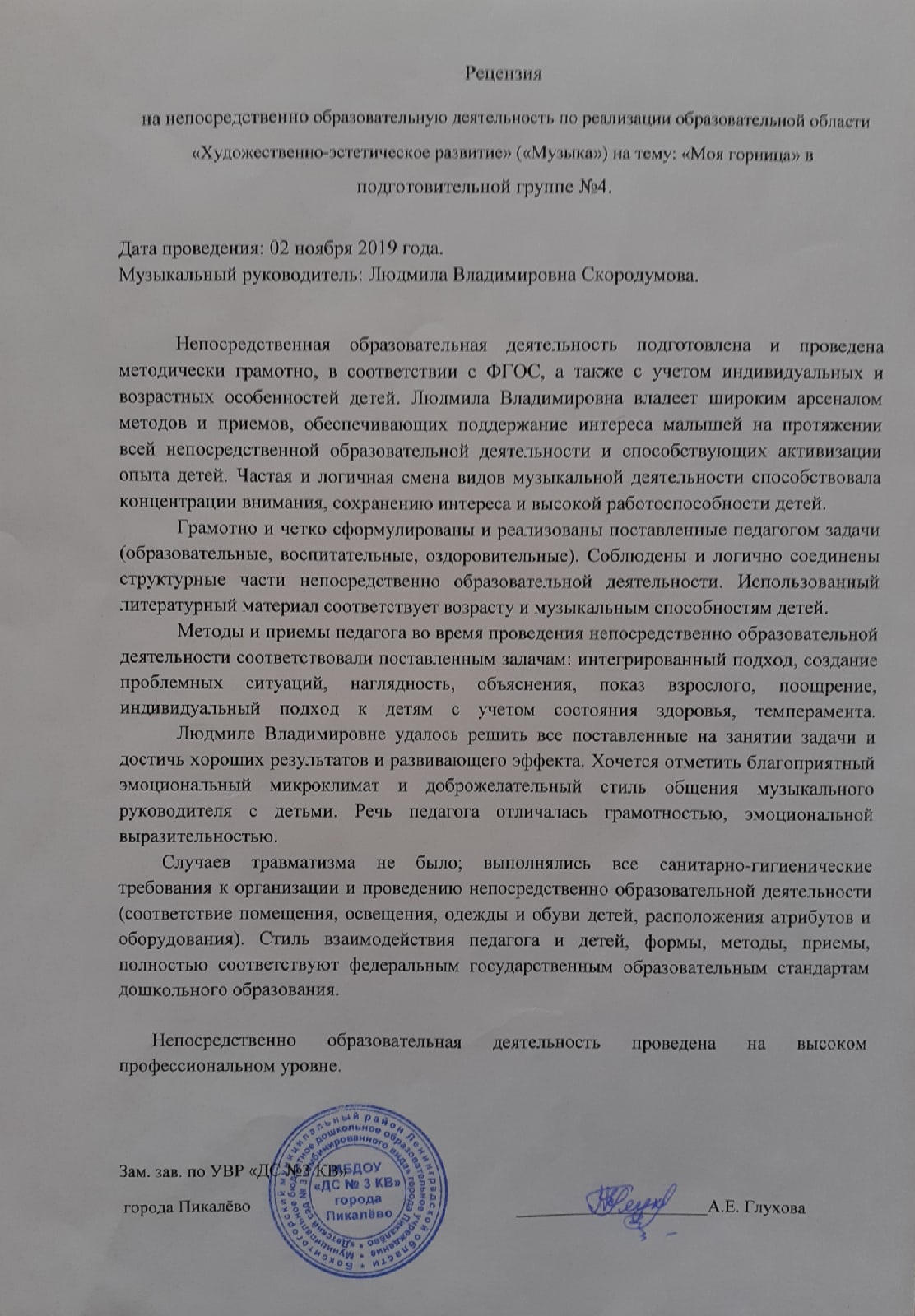 Приложение № 2-Грамоты воспитанников.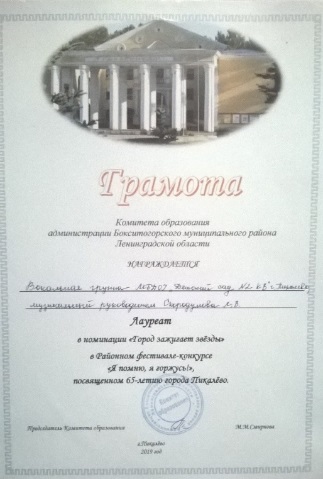 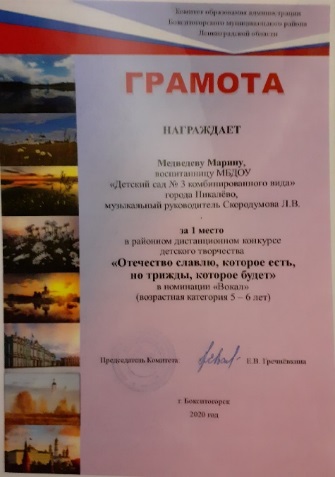 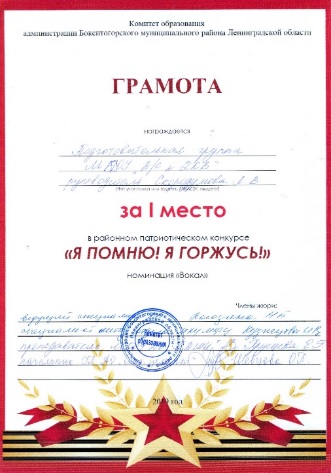 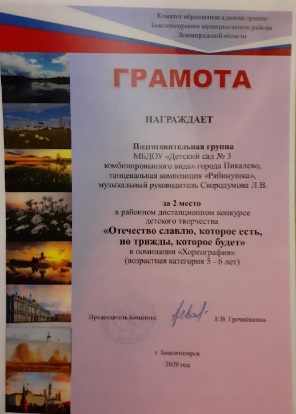 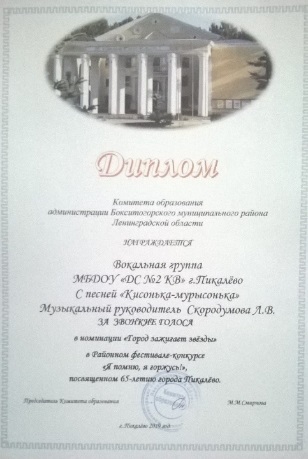 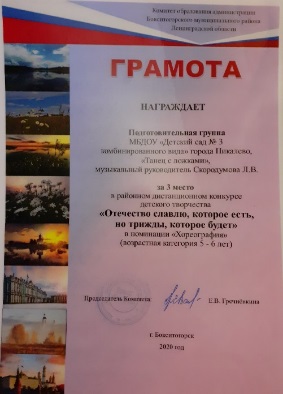 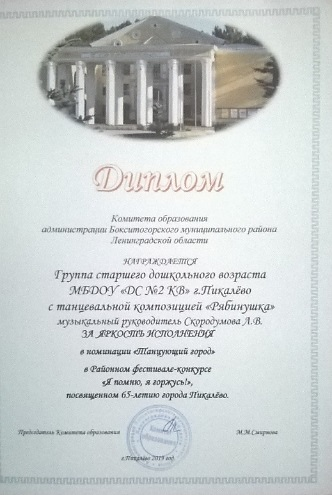 Приложение № 3-Грамоты педагога.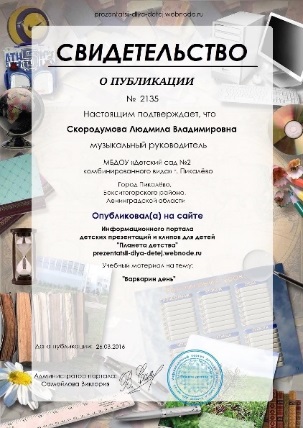 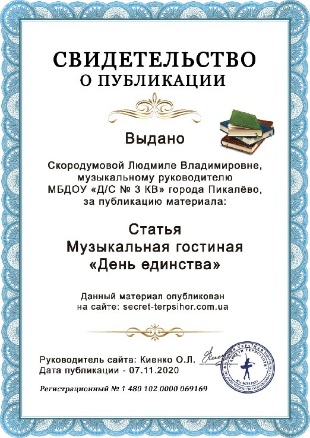 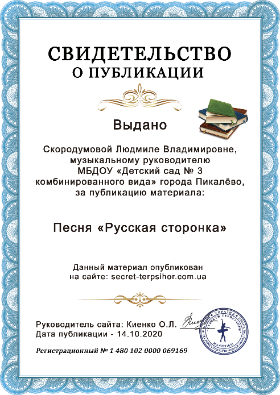 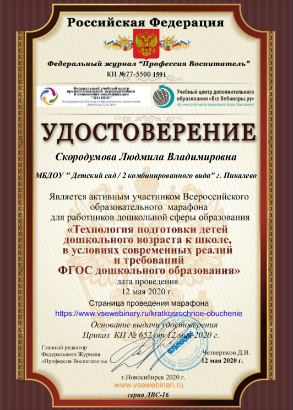 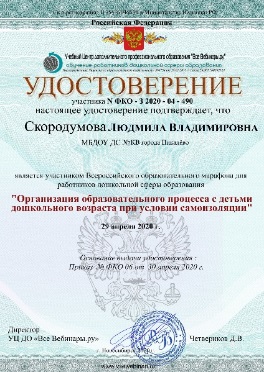 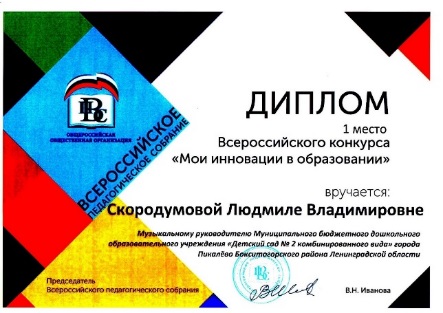 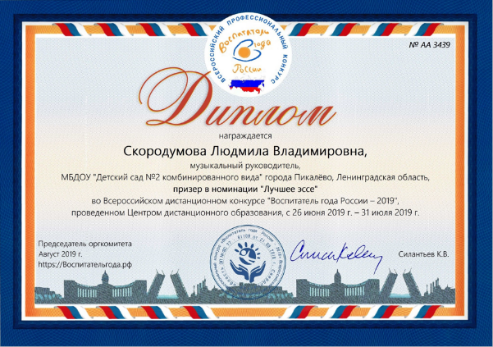 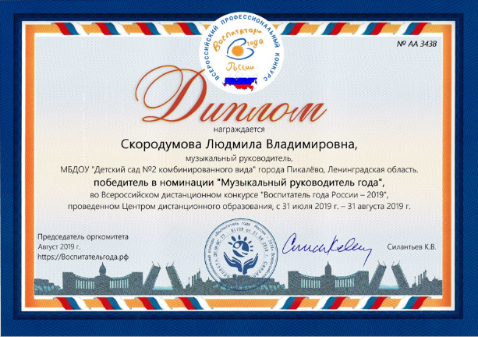 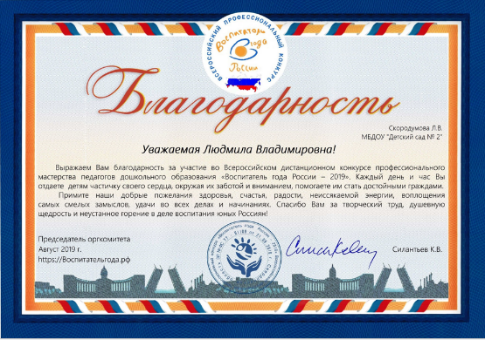 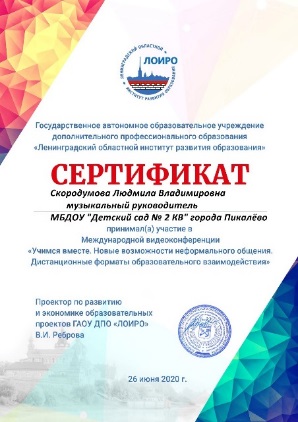 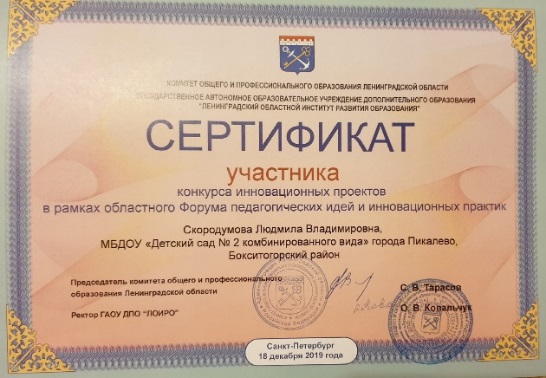 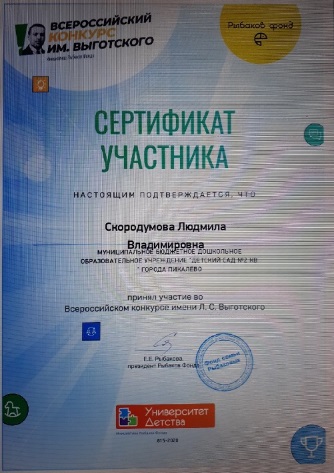 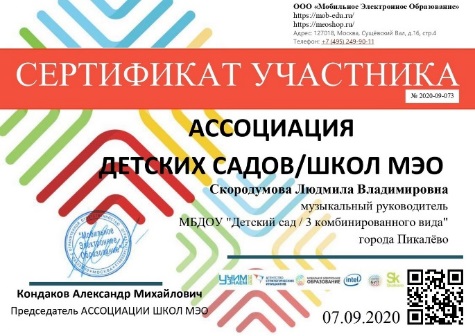 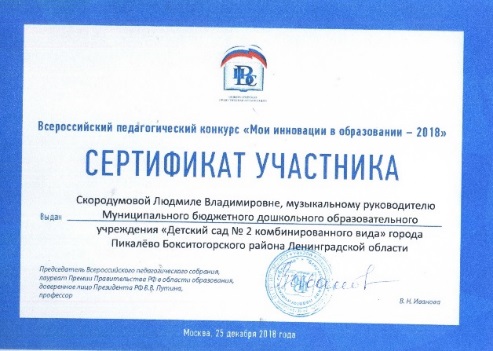 Приложение № 4-Фотогалерея «Музыкальная гостиная» 2021-2023 г. г..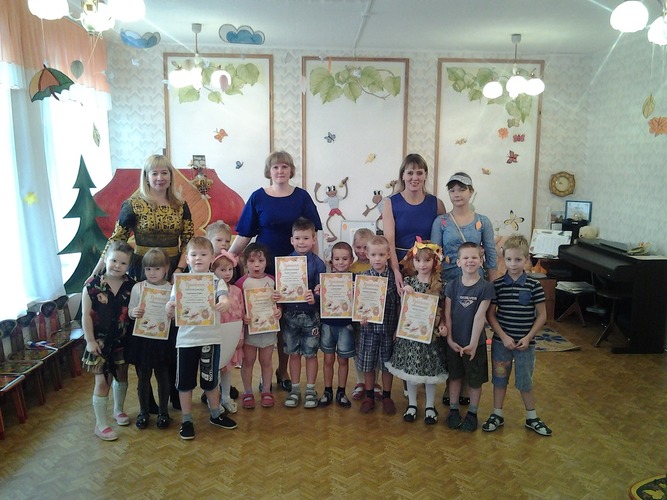 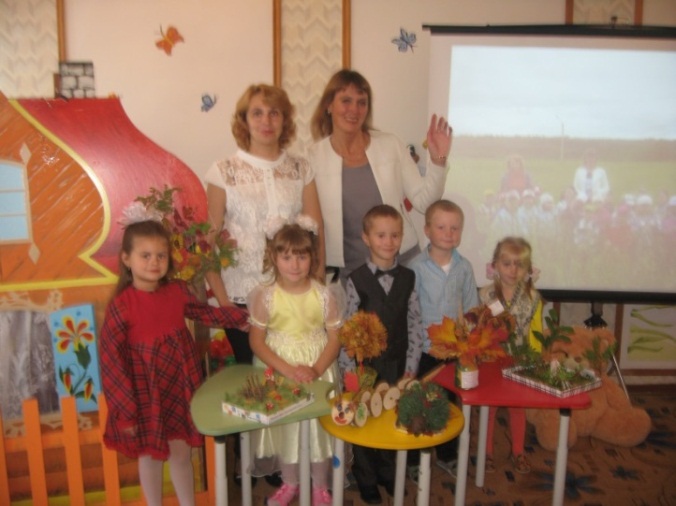 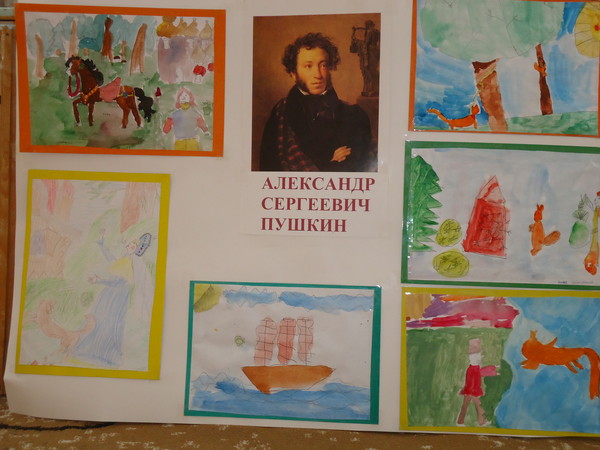 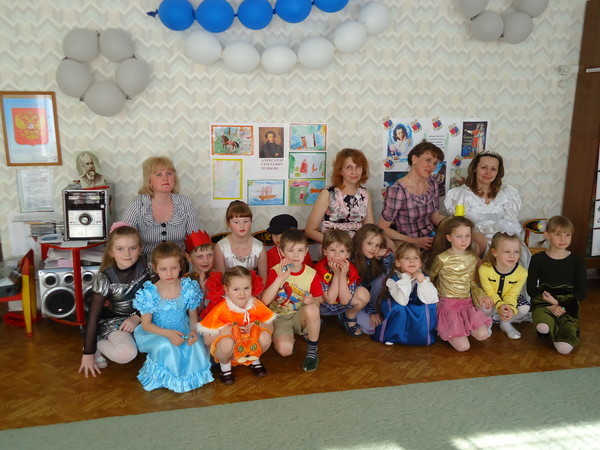 Музыкальная гостиная «В гостях у Осени». Музыкальная гостиная « Сказки А.С. Пушкина».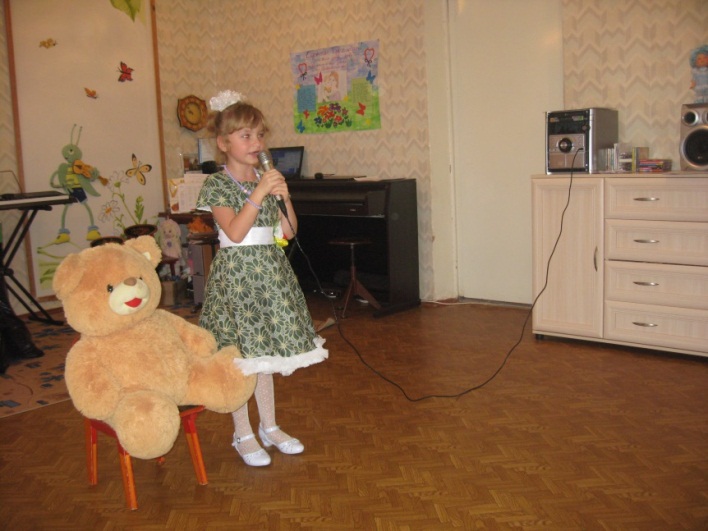 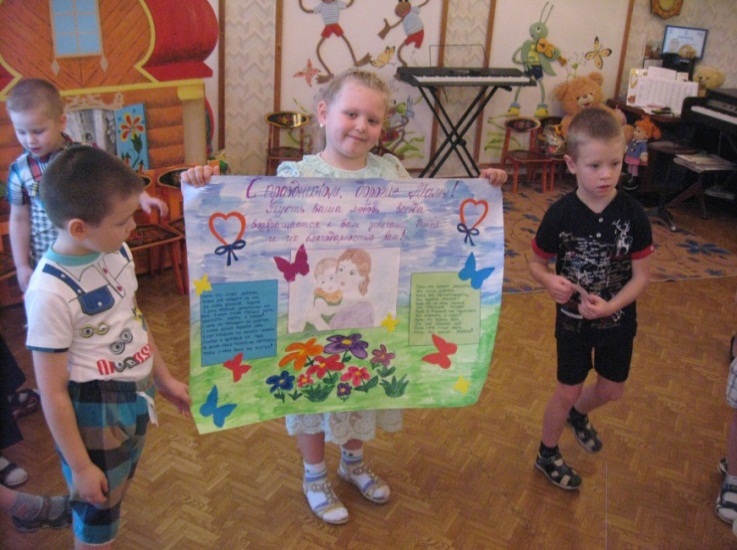 Музыкальная гостиная «Мамочка любимая».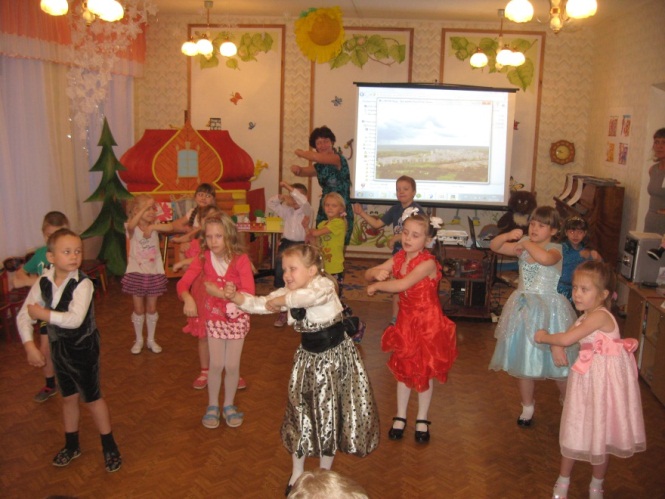 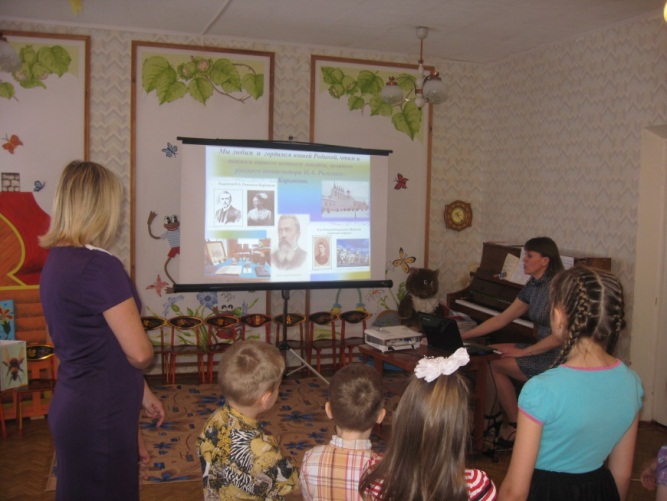 Музыкальная гостиная «Моя малая Родина, Музыка Н.А. Римского-Корсакова».Грамоты.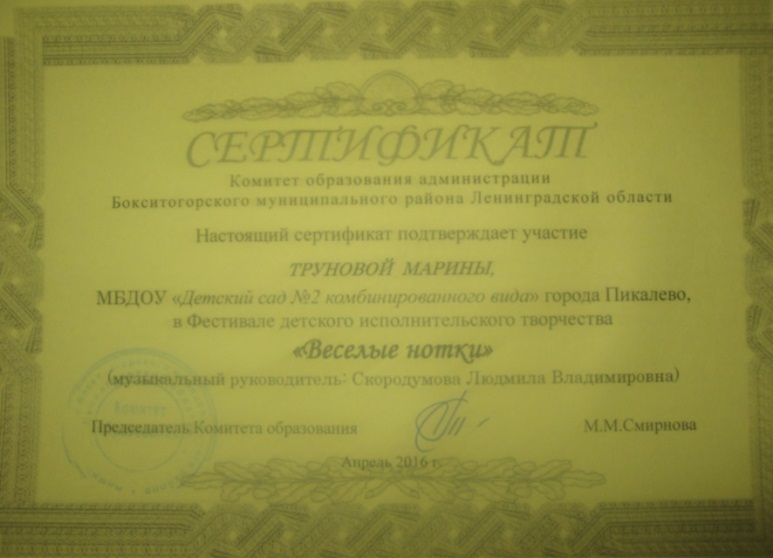 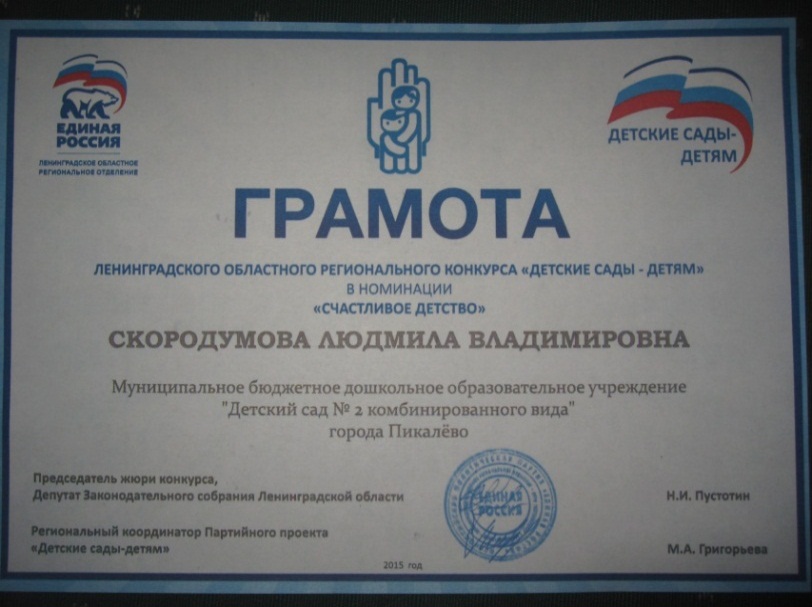 Приложение № 5-Фотогалерея музыкально-патриотических мероприятий.Театрализация рус. нар. сказки «Заюшкина избушка»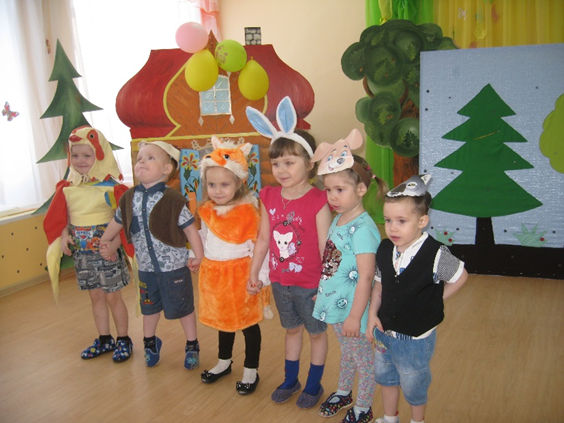 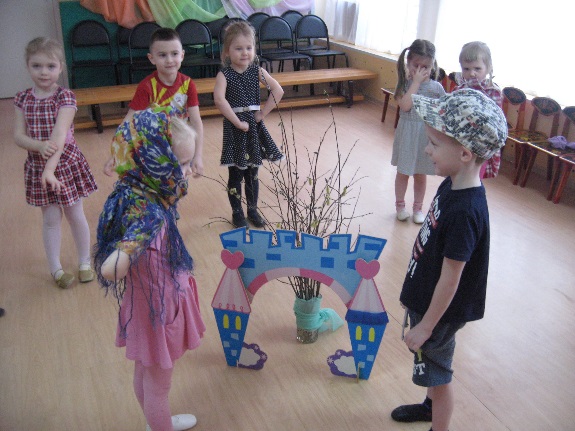                                                              Мастер - класс «Репка»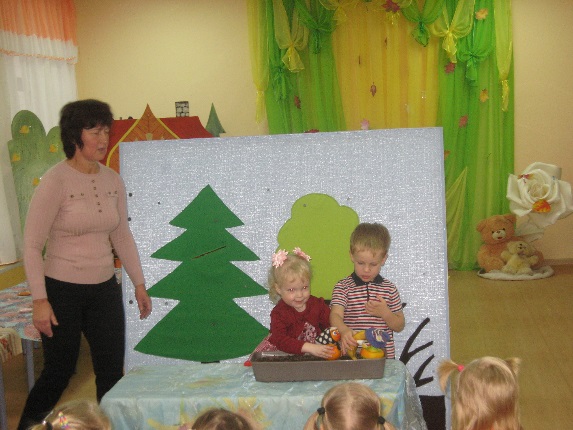 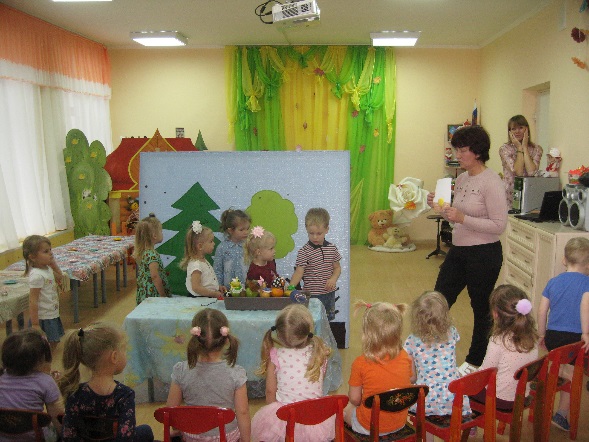 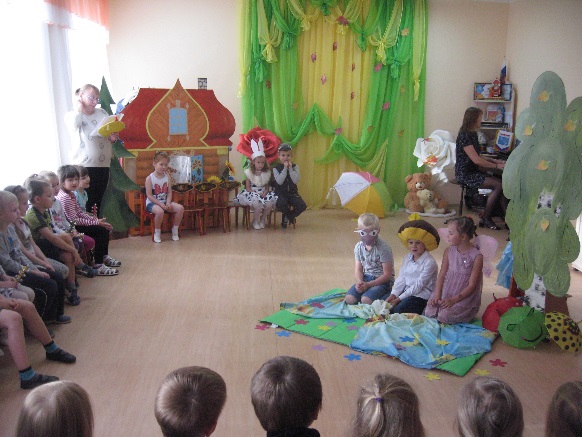 Театрализация сказки В. Сутеева «Под грибом»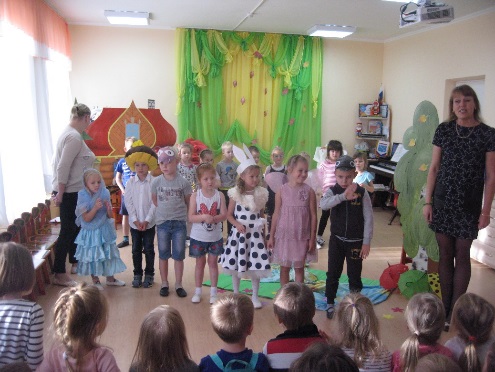 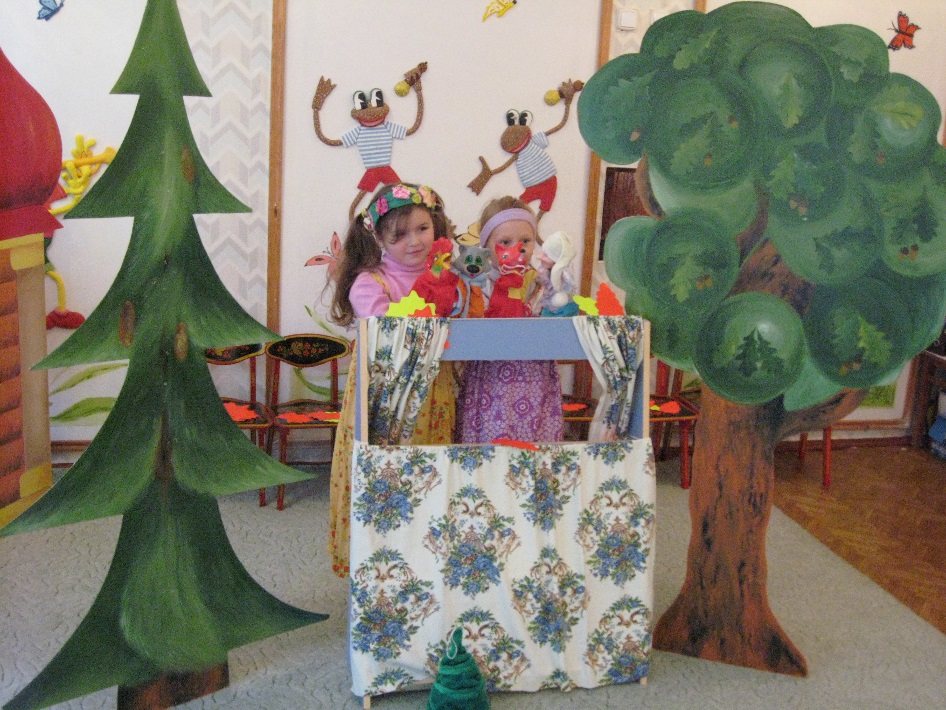 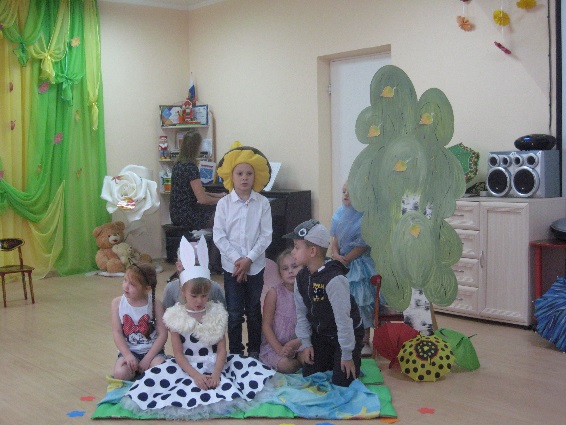 Инсценирование песни «Кошечка Мурыся»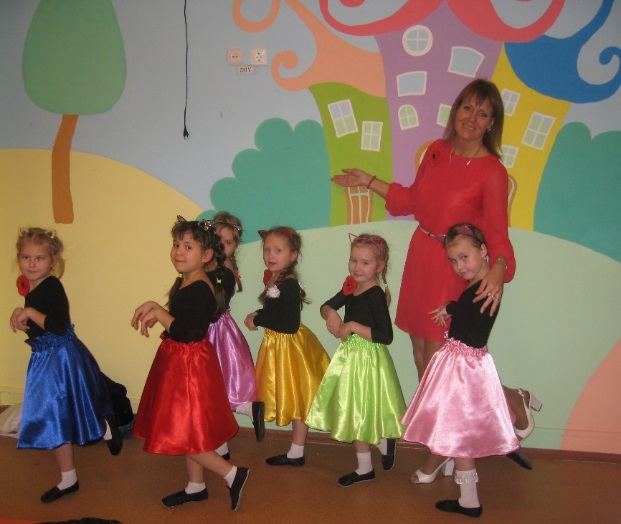 	«Частушки» рус. нар. мел.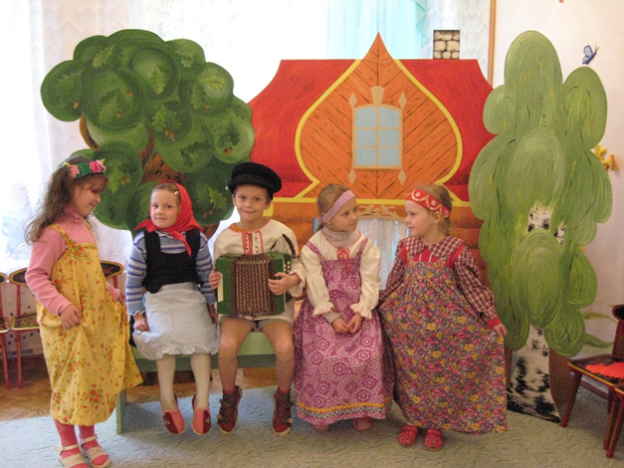 Сказка на пальчиках «Во саду ли в огороде»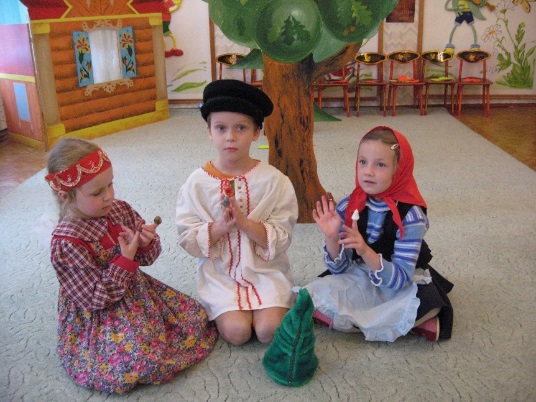 Инсценирование русской народной сказки «Репка»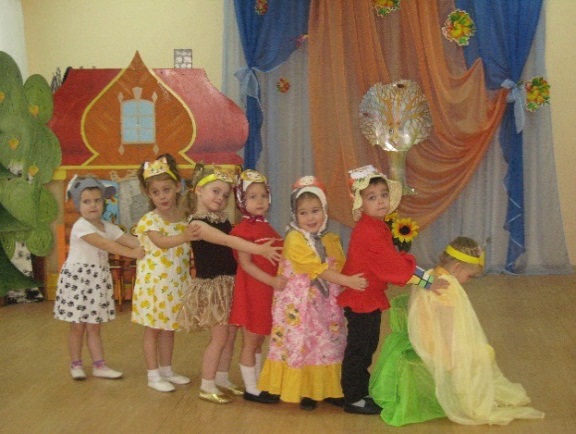 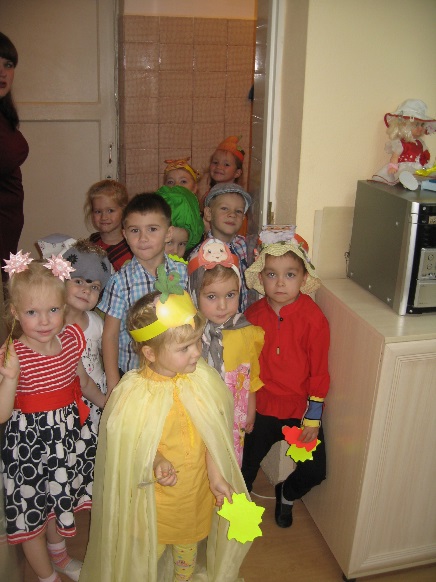 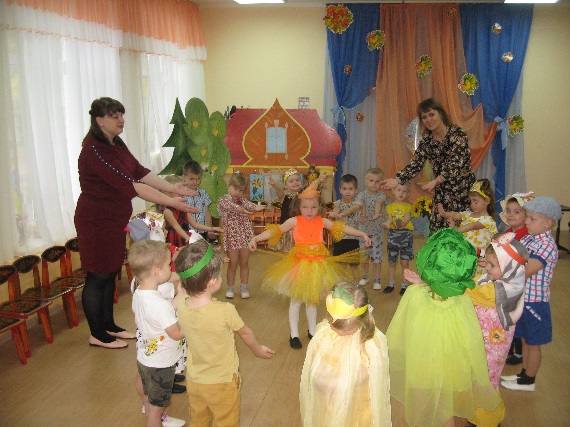 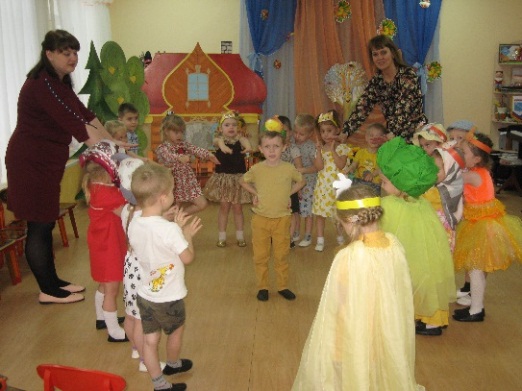 Инсценирование русской народной сказки «Теремок»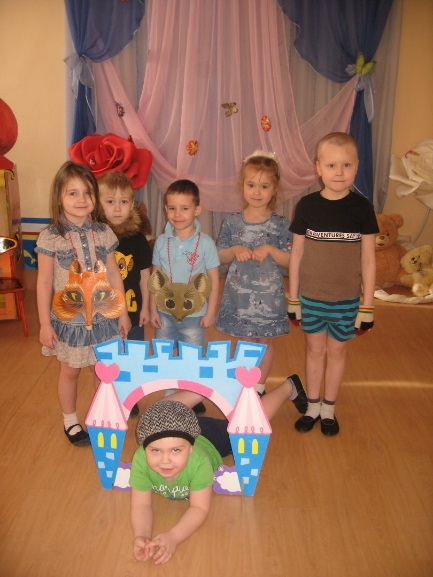 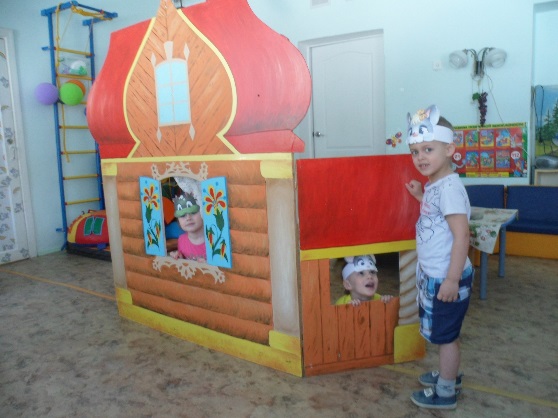 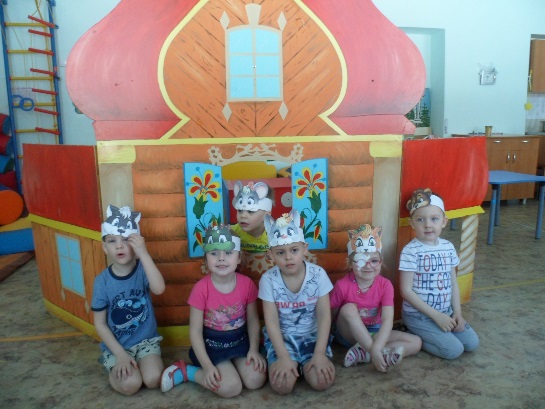 Декорации к сказкам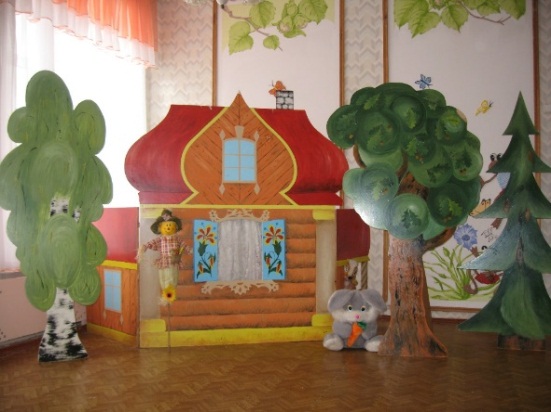 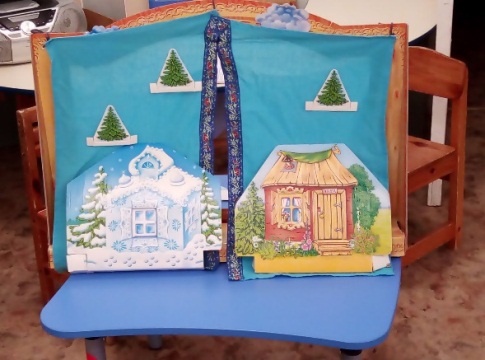 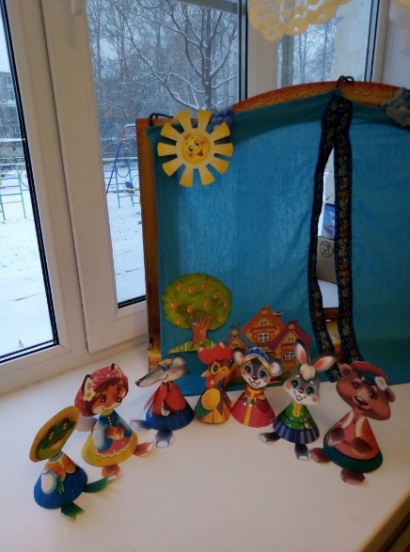 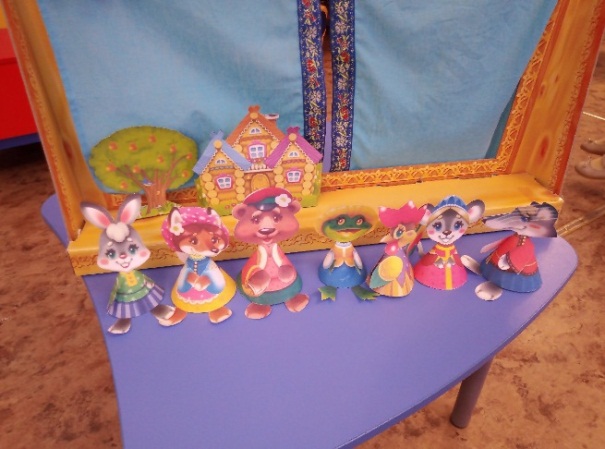 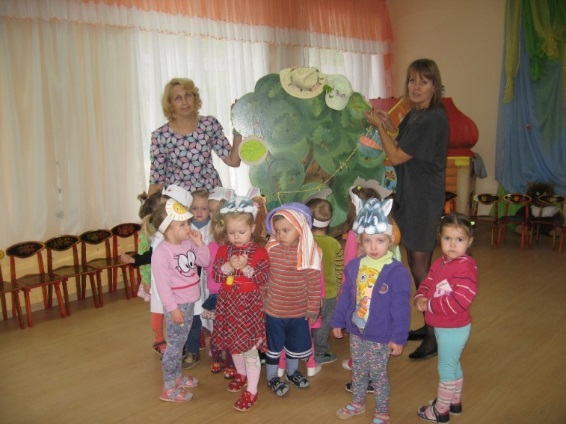 После спектакля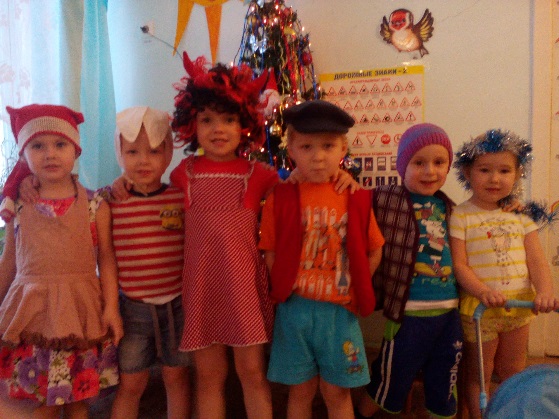 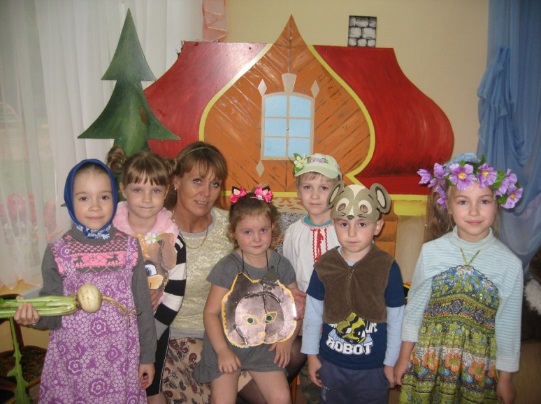 Участие родителей  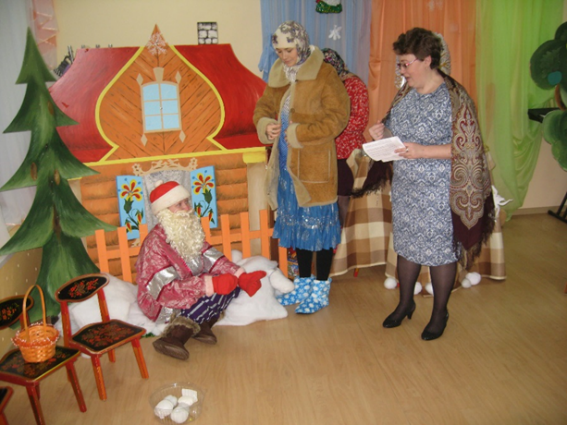 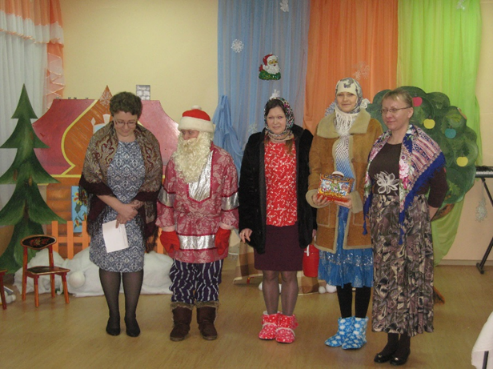 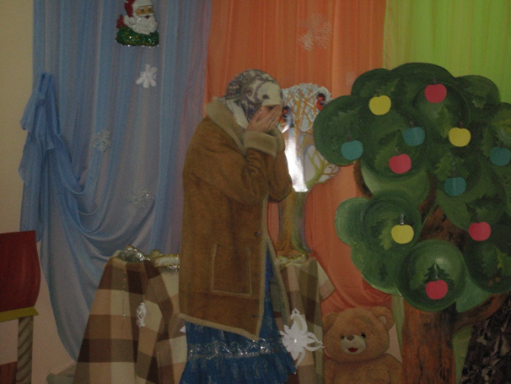 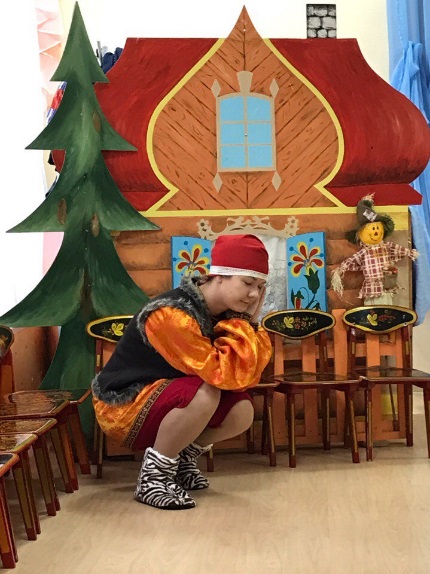 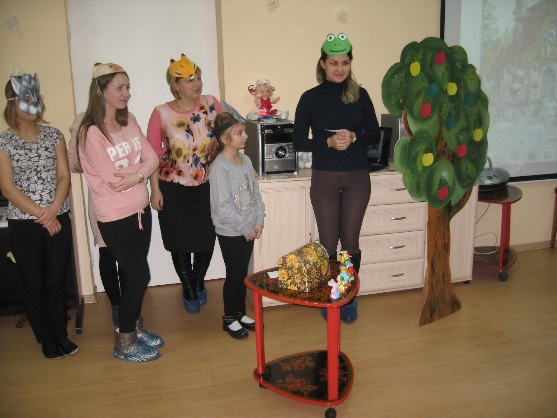 Обогащённый театральный уголок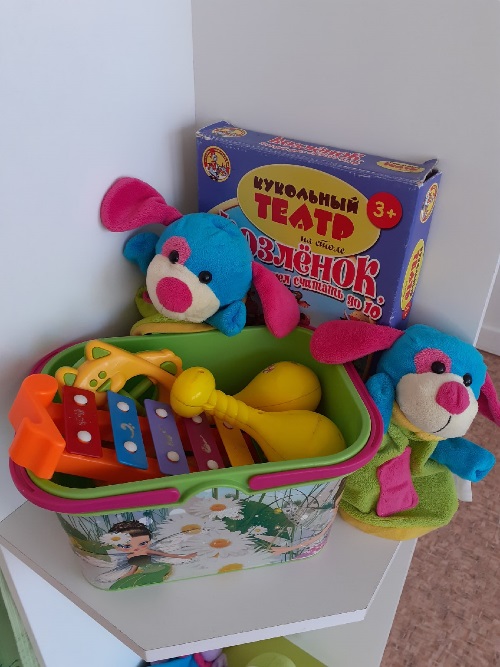 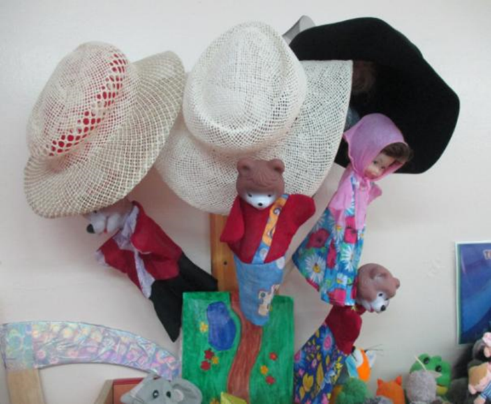 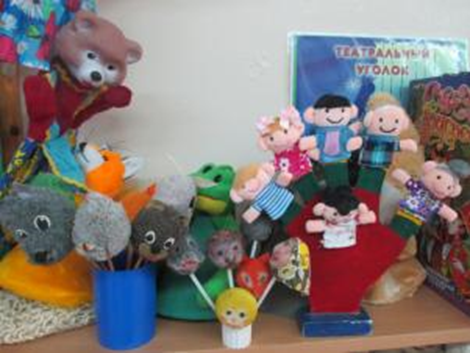 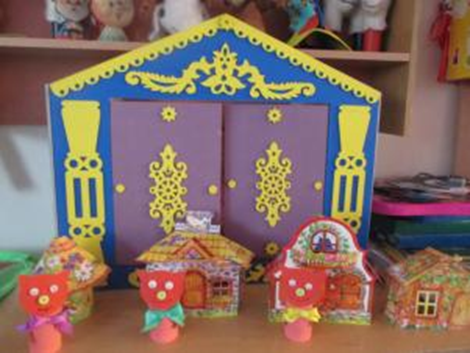 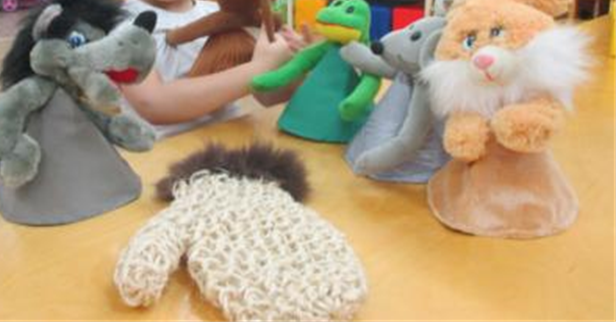 Совместное творчество родителей с детьми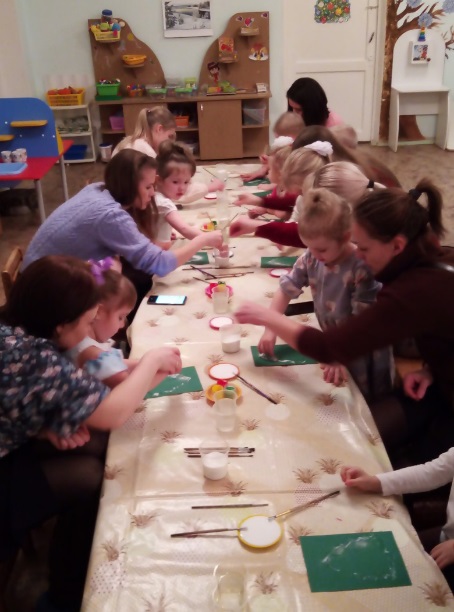 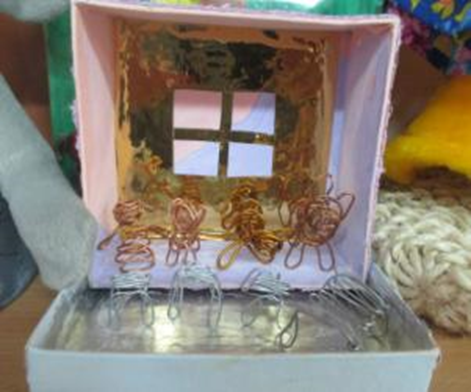 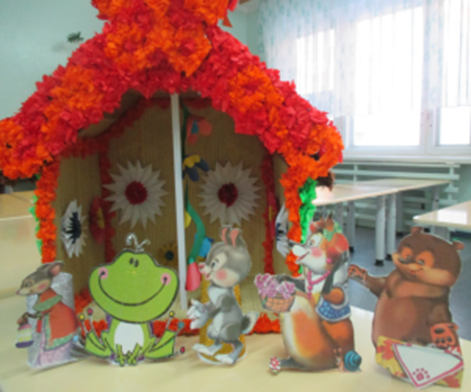 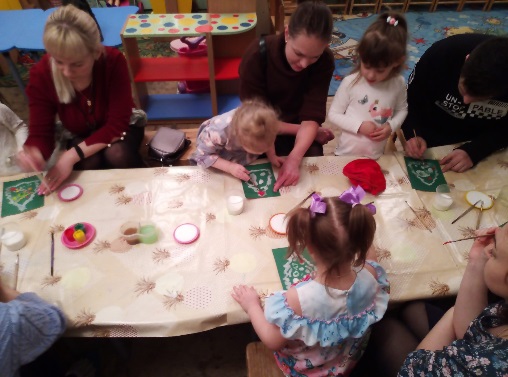 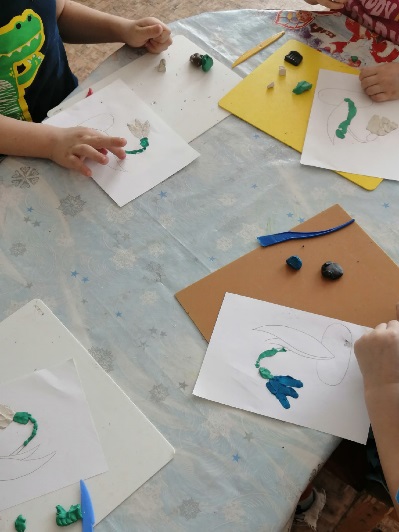 ТЬ		Творчество детей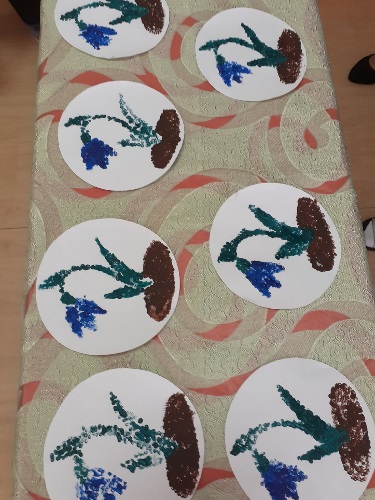 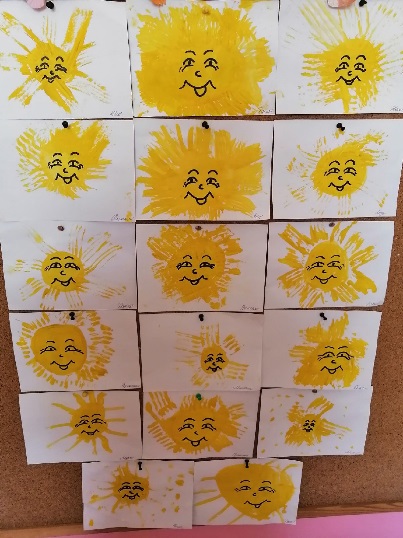 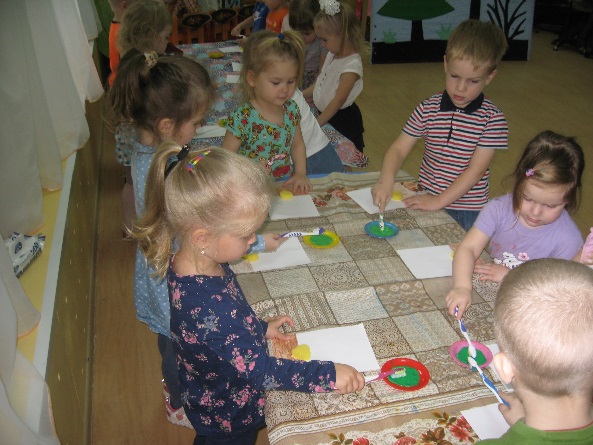 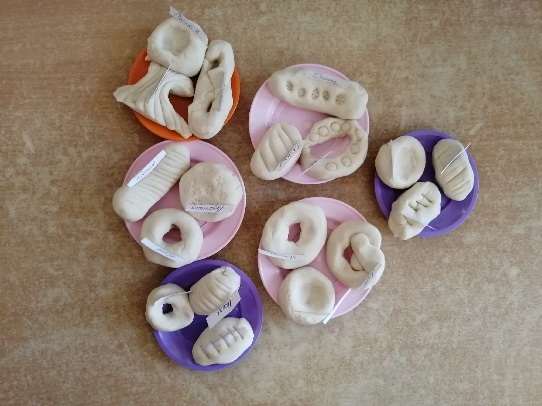 Совместная деятельность педагог - дети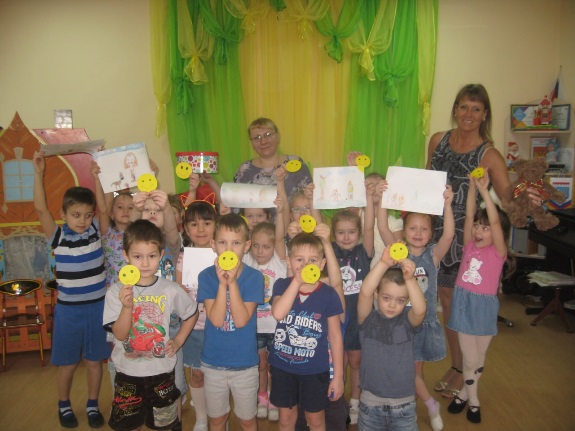 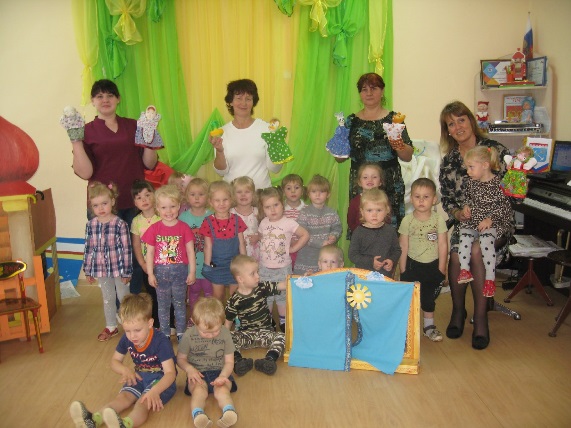 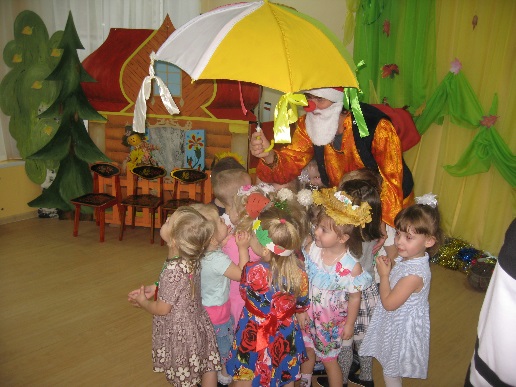 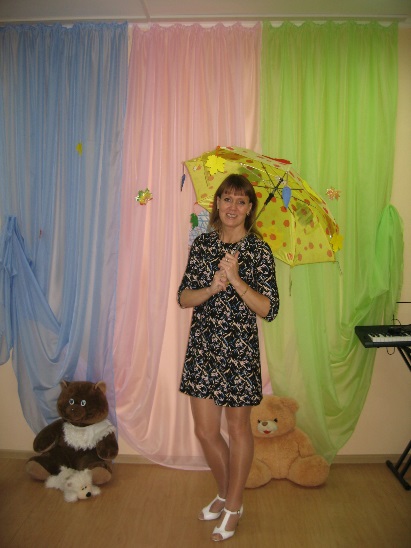 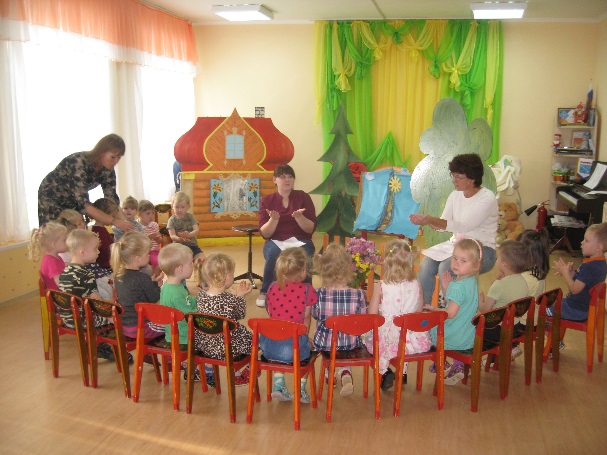 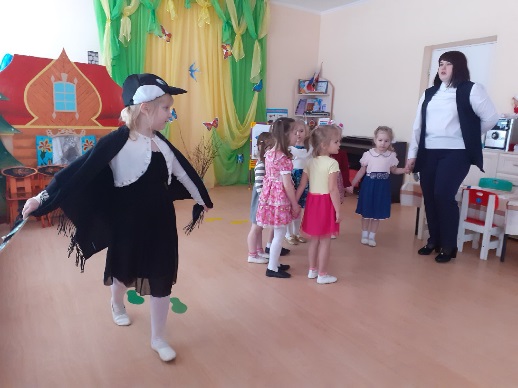 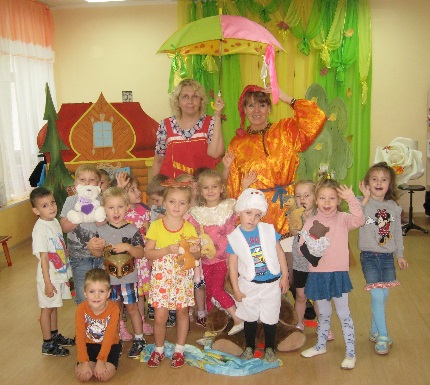 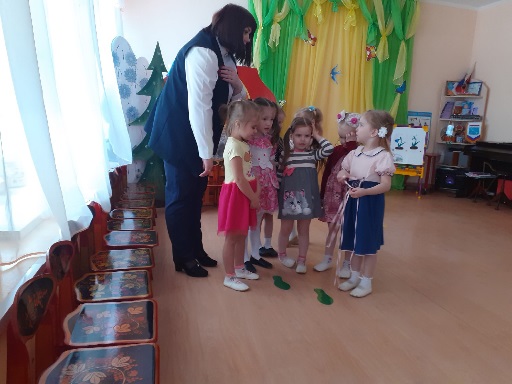 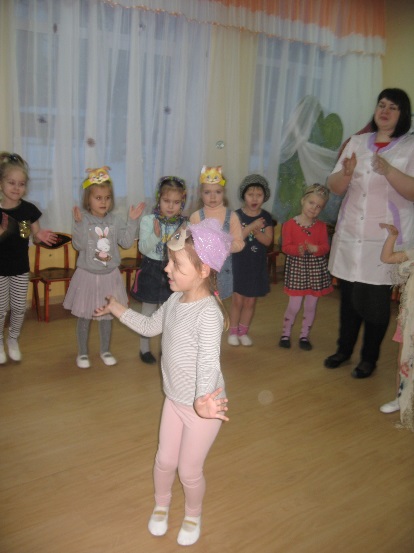 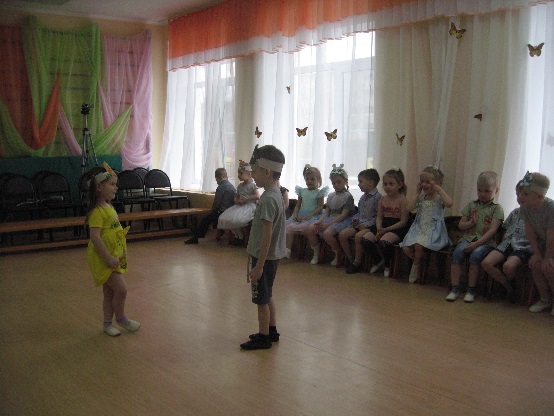 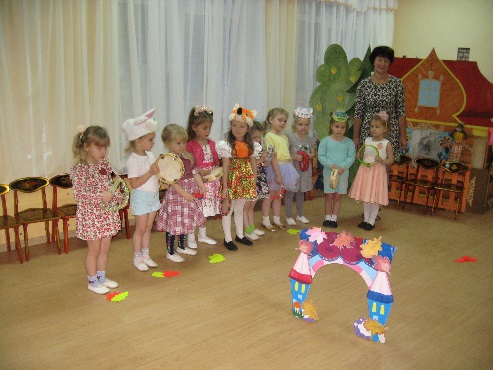 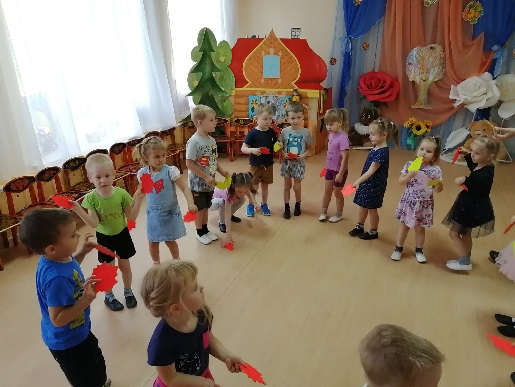 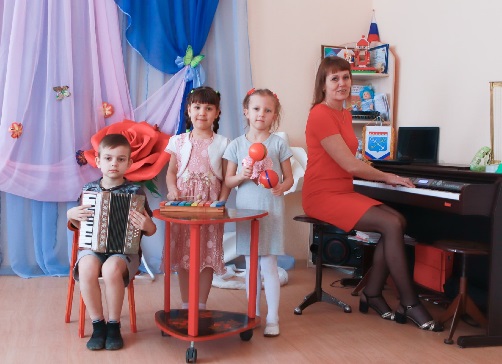 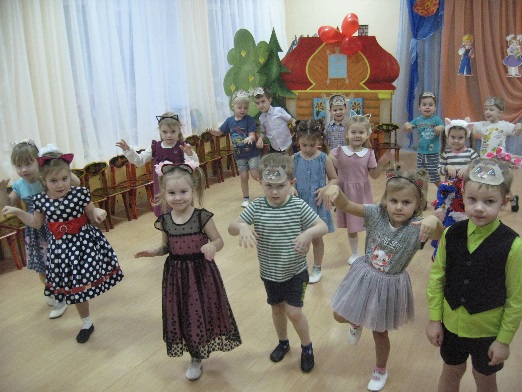 Приложение № 6-Диагностика детей в музыкально-патриотической работе «Музыкальная гостиная в детском саду» старшей группы № 4 на 2022 -2023  учебный год           Высокий    -	Средний    -	Низкий      -   «Музыкальная гостиная в детском саду» (Скородумова Л.В.)Диагностика 2022-2023 г. г.    Изучением  результата  применения проекта «Музыкальная гостиная»  при работе с дошкольниками стала диагностика выявления эффективности влияния музыкальной деятельности как метода эмоционально - эстетического  воспитания у детей 6 -7 лет. Были взяты критерии, отражающие следующее: Начало учебного года 2022 г.Конец учебного года 2023 г.Диагностика показала, что у детей повысился музыкальный и ритмический уровень развития детей,  творческий потенциал, который пригодится  им в дальнейшей жизни, раскрылась эстетическая индивидуальность, музыкальный вкус, обогатились впечатления детей, развилось восприятие прекрасного, сформировались основы эстетического вкуса и способность оценивать самостоятельно музыкальное произведение, делиться своими впечатлениями.  Установились партнерские отношения детей  с педагогами, родители осознали несостоятельность предыдущего взаимодействия и оказались готовы к содержательному общению. Результат проделанной  работы позволяет сделать вывод, что использование проектного метода «Музыкальная гостиная» в целях формирования художественно – эмоциональных чувств у старших дошкольников через музыкальную деятельность  является весьма действенным и эффективным. Родители стали участниками  процесса проекта, они убедились, что  у  их детей развивается интерес к музыке разных народов,    они учатся анализировать музыкальные произведения, появляется музыкальный вкус, актерские начала.  Дети учатся импровизировать, фантазировать под музыку; развивается словарный запас, совершенствуются навыки выразительного чтения; развивается мышление, фантазия, память, слух; развивать коммуникативные навыки.Ребёнок – чистый лист, который впитывает в себя всё, что видит, слышит, чувствует. Помочь могут взрослые, которые получат высоконравственного человека, правильно направленного в воспитательное русло.Приложение № 7-Отзывы и рекомендации от родителей.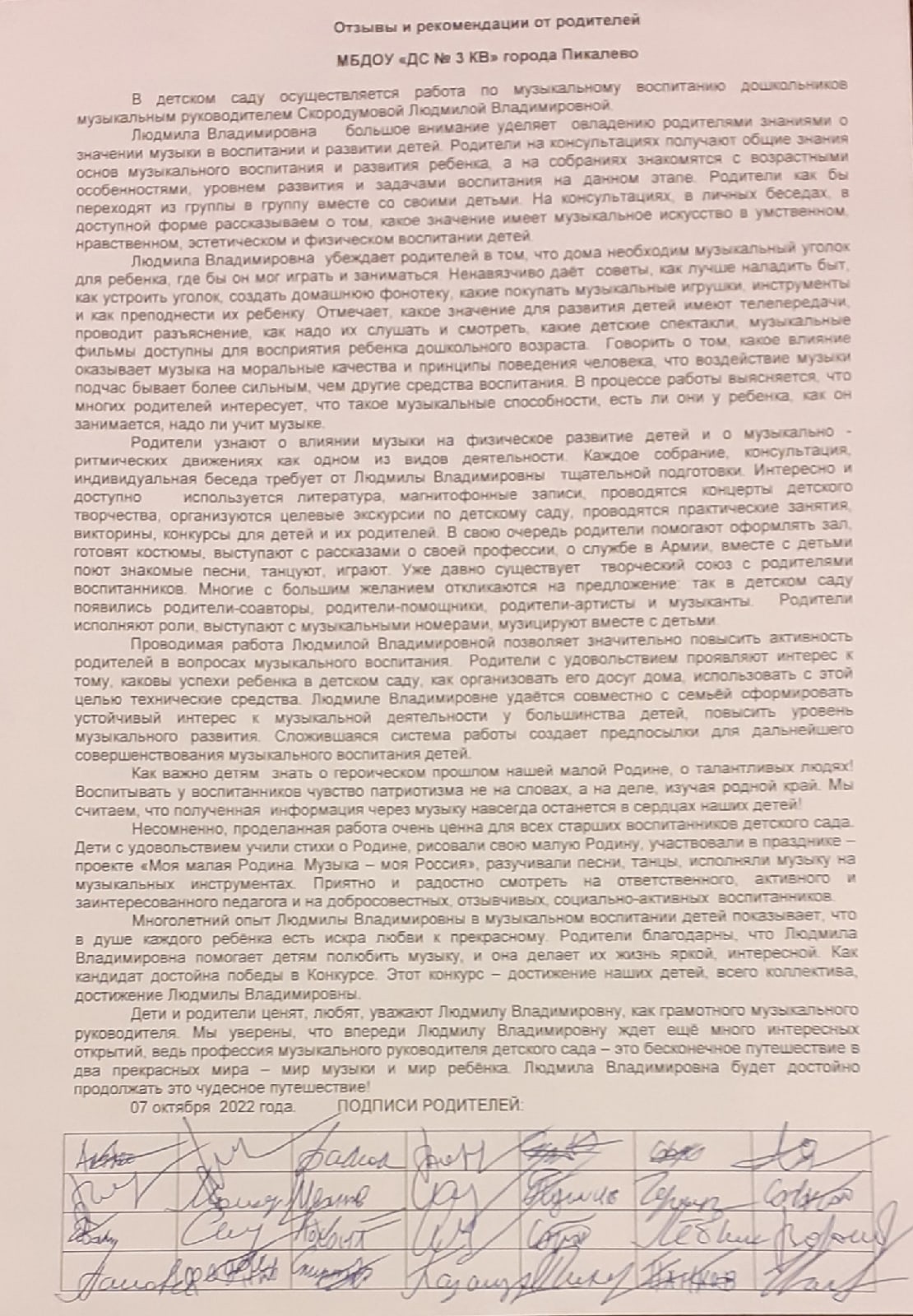 Ф., И. РебенкаПрохлопыва-ние ритмического рисункаПрохлопыва-ние ритмического рисункаИсполнение знакомых мелодий индивидуальноИсполнение знакомых мелодий индивидуальноИсполнение знакомых мелодий  в ансамблеИсполнение знакомых мелодий  в ансамблеЭмоциональные внешние проявленияЭмоциональные внешние проявленияПросьба повторитьПросьба повторитьТворческое заданиеТворческое заданиеНачало годаКонец годаФ., И. РебенкаIIIIIIIIIIIIIIIIIIГордей А.Дима Б.Вика Г.Женя Г.Ксюша К.Влад М.Глеб М.Рома П.Маргарита Н.Егор В.Лера С.Настя Т.Варя С.Надя И.Никита С.положительно-эмоциональное восприятие семьи, детского сада, города, художественных картинВысокийСреднийНизкийНачало года5%72%23%Конец года58%42%0%развитие личностных качеств  у детейВысокийСреднийНизкийНачало года0%70%30%Конец года38%62%%0%коммуникативность, социальное поведениеВысокийСреднийНизкийНачало года3%61%36%Конец года48%52%0%